FONDAZIONE CARIPLO: NASCONO I FONDI PER CONTRASTARE LE POVERTÀ AGENDO SUL TERRITORIO INSIEME ALLE COMUNITÀ LOCALIRisorse per 1,6 milioni di euro con un ruolo fondamentale delle sedici fondazioni comunitarie e con la collaborazione della Fondazione VismaraUniti per contrastare la povertà che avanza. Fondazione Cariplo lancia una nuova iniziativa puntando sulle fondazioni di comunità e sulle reti dei territori. Con l’emergenza Covid-19 la povertà è cresciuta sensibilmente, colpendo anche fasce di popolazione che fino a poco tempo fa non ne erano toccate. Molte le tipologie di povertà in aumento negli ultimi mesi: alimentare, energetica, digitale, educativa…. Fondazione Cariplo già da tempo promuove iniziative per cercare di arginare questo problema. In aggiunta al progetto Qu.Bì per il contrasto alla povertà di 20mila minori a Milano, all’iniziativa Doniamo Energia realizzata in collaborazione con A2A, e al progetto nazionale di contrasto alla povertà educativa realizzato con l’impresa sociale Con i Bambini e le altre Fondazioni di Origine Bancaria, oggi Fondazione Cariplo,  all’interno dello specifico programma “Contrastare l’aggravio delle povertà” promuove la costituzione di Fondi Erogativi locali specificamente dedicati al tema povertà (“Fondi Povertà”). La Fondazione si è impegnata a destinare complessivamente 1.300.000 euro, a cui si aggiungono 300.000 euro messi a disposizione da Fondazione Peppino Vismara. Ancor più che in passato, Fondazione ritiene fondamentale costruire modalità di intervento che nascano dall’ascolto e dal protagonismo degli attori prossimi al bisogno, per declinare la sfida a seconda delle necessità, delle competenze e delle dinamiche territoriali.Durante la prima ondata, l’innesco e l’attivazione di fondi locali generò risorse per oltre 60 milioni di euro utilizzati per le necessità impellenti in quelle settimane. Ora l’emergenza riguarda direttamente persone e famiglie in difficoltà, e Fondazione Cariplo propone alle comunità locali di lavorare nuovamente insieme. Anche in questa seconda fase, Fondazione Cariplo ha individuato nelle Fondazioni di Comunità alleate e partner cruciali, per la loro capacità di aggregare competenze e risorse territoriali. Ogni Fondazione istituirà un Fondo povertà che potrà essere implementato con proprie risorse e con donazioni raccolte dal territorio, coinvolgendo la comunità di riferimento. Tali Fondi saranno utilizzati per far fronte a necessità e urgenze del territorio sostenendo reti già esistenti e per attivare collaborazioni con soggetti del territorio in modo da affrontare il problema in modo integrato e coordinato, evitando sovrapposizioni. La scommessa di Fondazione Cariplo e Fondazione Peppino Vismara è che grazie al pluriennale lavoro delle Fondazioni di Comunità sul territorio sia più facile arrivare ai bisogni concreti della comunità, creare sinergie con gli enti locali e sostenere gli interventi più urgenti, che integrino i provvedimenti messi in campo da Stato, Regione e Comuni.Infatti, attraverso i Fondi potranno essere sostenuti progetti presentanti da reti di soggetti non profit che dimostrino di essere complementari rispetto a servizi già esistenti sul territorio, in particolare con quelli promossi dagli enti territoriali. Giovanni Fosti, Presidente Fondazione Cariplo: “In questo periodo la povertà sta crescendo, e stanno emergendo molti tipi di povertà: alimentare, digitale, energetica, culturale, tutte situazioni in cui le persone sperimentano l’impossibilità di accedere ad aspetti fondamentali per la loro vita. È un problema che riguarda tutti: perché si tratta di un’ingiustizia inaccettabile, che aumenta le distanze tra le persone oggi e le amplifica nel futuro, e perché per crescere come paese abbiamo bisogno di comunità forti che sappiano prendersi cura dei più fragili. Fondazione Cariplo e le Fondazioni di Comunità hanno avviato una raccolta fondi perché contrastare la povertà è una priorità attorno alla quale dobbiamo unire le forze per costruire le condizioni del nostro futuro.”Renato Cerioli, membro della Commissione Centrale di Beneficienza di Fondazione Cariplo e commissario per il territorio di Monza e Brianza: “Grande tempestività e massima trasparenza: sono queste le linee guida da adottare per cercare di supportare al meglio i bisogni sociali sempre più presenti e pressanti, non solo a causa dell’emergenza sanitaria. Per questo resta fondamentale e, anzi, ora lo diventa ancora di più, rinsaldare la collaborazione, già ben collaudata, tra le strutture centrali, come Fondazione Cariplo, e le Fondazioni di Comunità, vere e proprie antenne in grado di intercettare le necessità più urgenti dei territori in cui operano, attraverso il sostegno di interventi mirati”.Giuseppe Fontana, Presidente Fondazione della Comunità di Monza e Brianza: “Da parte della Fondazione MB l’attenzione e l’impegno nel contrastare le diverse forme di povertà non sono mai mancate: in vent’anni di attività sono state sostenute centinaia di iniziative con l’obiettivo di contrastare situazioni di indigenza e di povertà alimentare, economica e digitale. Ora, però, è arrivato il momento di fare di più: la nuova crisi economica generata dall’emergenza sanitaria ha avuto forti ripercussioni su ampie fasce di popolazione. È tempo di inserire i diversi interventi all’interno di una cornice più organica: che, da un lato, spinga le organizzazioni a collaborare tra loro e, dall’altro, possa raccogliere con maggiore efficienza ed efficacia l’attività di fondazioni ed enti erogativi, ora più che mai chiamati dai bisogni della comunità a lavorare insieme. È con questo spirito che raccogliamo l’invito di Fondazione Cariplo a istituire anche nella nostra provincia un ‘Fondo per il contrasto alle nuove povertà’ che possa rispondere ai bisogni più urgenti del territorio in questa nuova, delicata fase della pandemia”.Le sedici Fondazioni di Comunità Cariplo, nate a partire dal 1999 in Lombardia e nelle provincie piemontesi di Novara e del Verbano Cusio Ossola, sono Istituzioni filantropiche autonome e indipendenti che si propongono di attrarre e aggregare attori e risorse per realizzare iniziative di utilità sociale a favore delle persone del territorio su cui operano. I bisogni delle comunità locali vengono affrontati promuovendo la cultura del dono e la partecipazione della cittadinanza, degli enti non profit, degli enti pubblici e delle aziende private. Per il 2021 Fondazione Cariplo ha confermato un budget di 140 milioni di euro per le attività filantropiche identificando i nove obiettivi chiave che guideranno l’attività. Tra le priorità Fondazione ha stabilito di occuparsi delle conseguenze della crisi economica e sanitaria e aumenterà lo sforzo per intercettare le persone in povertà e migliorare la loro condizione di vita.  Persone, lavoro, povertà, anziani, cultura, ricerca scientifica, sviluppo sostenibile, reti e comunità tra le parole chiave del 2021.Per informazioni:Federica Fenaroli | Fondazione della Comunità di Monza e Brianza OnlusVia Gerardo dei Tintori, 18 - Monza | 039.3900942info@fondazionemonzabrianza.org - www.fondazionemonzabrianza.orghttps://www.facebook.com/FondazioneComunitaMB/https://www.instagram.com/fondazionemb/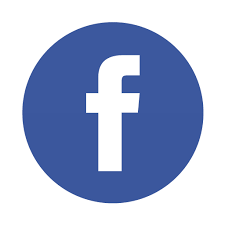 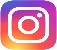 